Stappenplan verlengen eigen seizoenkaart.Om online uw eigen stoel seizoenkaart terug te kunnen kopen zijn er twee handleidingen beschikbaar. Seizoenkaarten kunnen online gekocht worden via de volgende link: https://voetbal.iticketsro.com/De_Graafschap/subscriptionsHandleiding 1: terugkopen eigen seizoenkaart in ongenummerde vakken. (vak 15 t/m 17,20,21,32 t/m 35, 39 en 40)Stap 1: Login met inlognaam en wachtwoord. Als u correct ben ingelogd ziet u rechtsboven in het scherm uw eigen naam staan.Stap 2:Klik op uw naam. U komt terecht in het onderstaande scherm.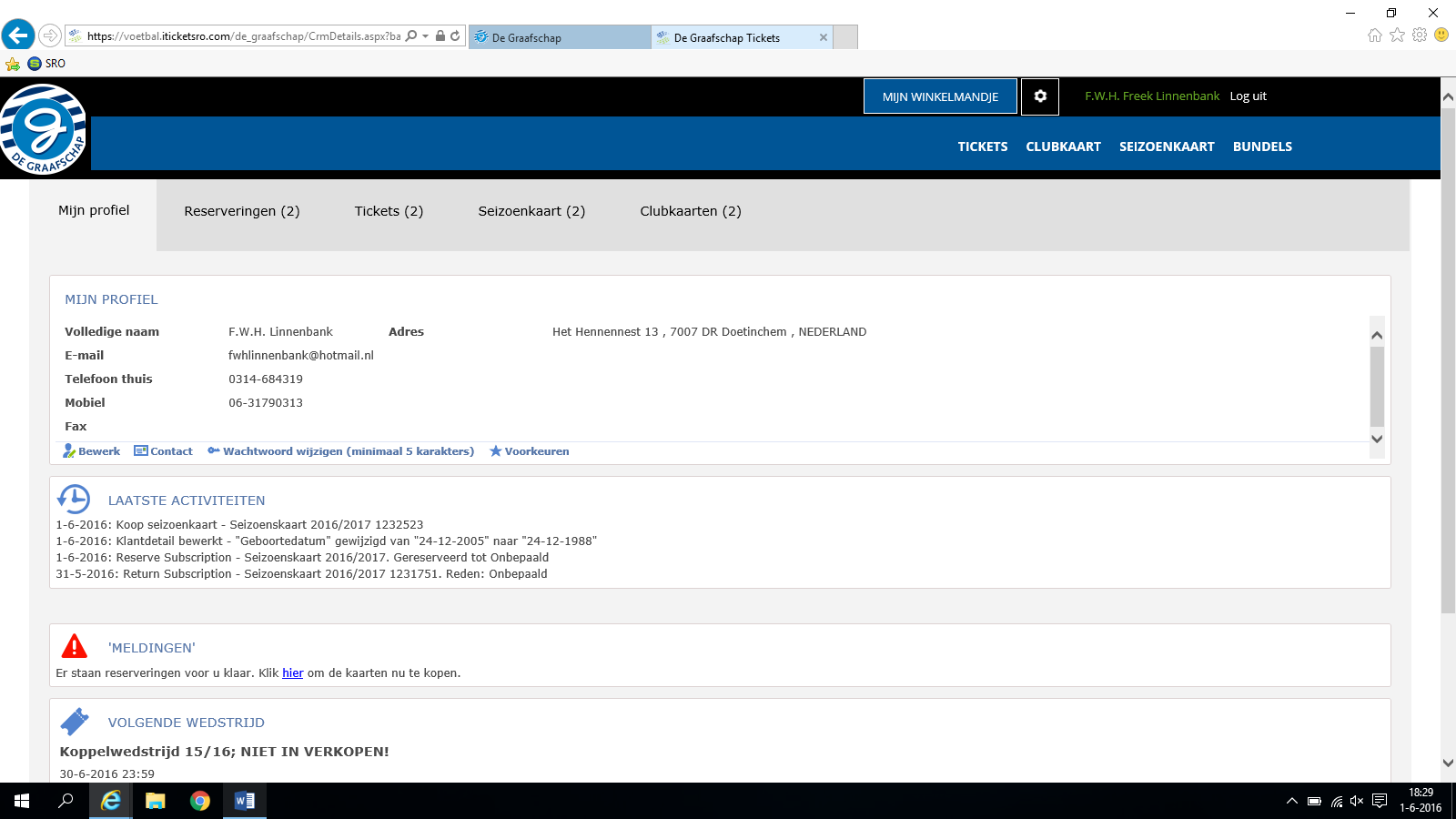 In dit scherm ziet u een pictogram met als onderwerp meldingen. Klik op de link om verder te gaan.Stap 3:U komt in het scherm waarin de reservering voor u klaarstaat. Selecteer uw seizoenkaart en klik op bevestig reservering. Stap 4: Doorloop de overige stappen om de bestelling af te ronden. Handleiding 2: terugkopen eigen seizoenkaart met een vaste zitplaats.Stap 1: Login met inlognaam en wachtwoord. Als u correct ben ingelogd ziet u rechtsboven in het scherm uw eigen naam staan.Stap 2:Klik op uw naam. U ziet uw persoonlijke gegevens. Klik op seizoenkaarten. U ziet hier uw seizoenkaart in het jaar 2015/2016.Stap 3:Selecteer (vinkje aanzetten) de seizoenkaart klik op verleng. Zie onderstaand scherm.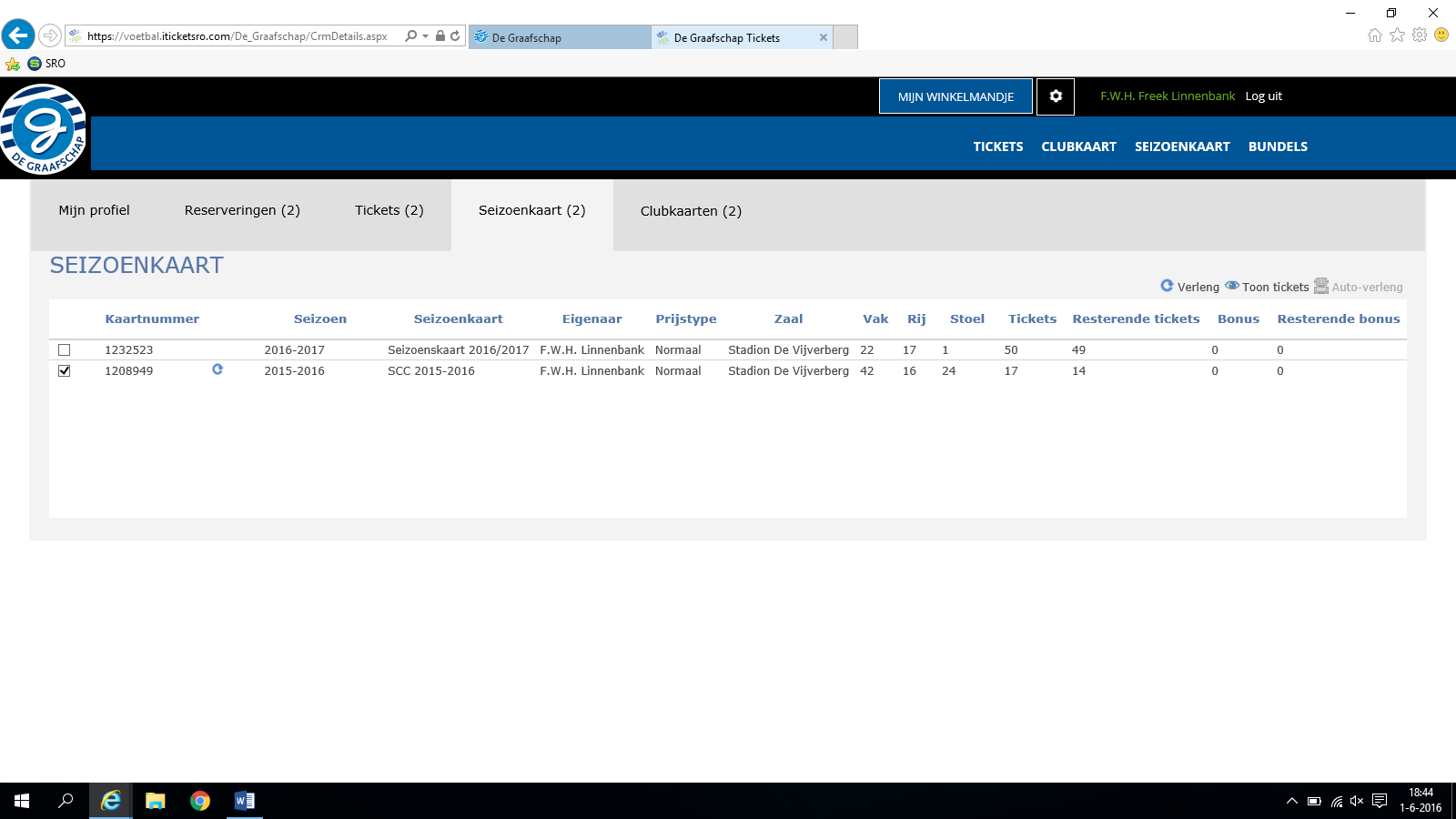 Stap 4:Het systeem vraagt wat u precies wilt doen met de seizoenkaart. Natuurlijk kiest u voor: Ja, ik wil nu verlengen!Stap 5:Doorloop de overige stappen om de bestelling af te ronden.